 Part II: SELF EVALUATION 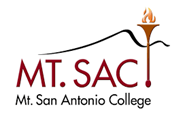 MANAGEMENT EMPLOYEEManagement Employee’s Name:      			Date:      Title:      Department:      Use peer/direct reports feedback to complete. Submit your completed Self Evaluation - Management Employee to your managerGoals should reflect a commitment to equitable outcomes and inclusive practices. Review Progress on Last Year’s Goals:(Attach separate sheet if additional space is needed)Summary of Self-Evaluation including sample comments from peers and/or direct reports that addresses work in diversity, equity, and inclusion.  Comments may address the following areas:Administrative Skills: communication, project management, productivity, problem solving, planning/program review, and resource managementLeadership Skills/Values: integrity, inclusiveness/collaboration, innovation/creativity, humility/ sensitivity, and alignment of work to college mission and core values(Attach separate sheet if additional space is needed)I will be working on the following self and professional items that reflect a commitment to equitable outcomes and inclusive practices in the       academic year.I need the following assistance (e.g. equipment, support, conferences, training, etc.): The District can provide:      Distribution:ManagerHuman ResourcesGoals:Results:Areas of excellence:Areas for improvement:Goals and Objectives (list your top 1-5):Action Plan:NameSignatureDateDateManagement Employee Signature:Date:Next-Level Manager: Date: